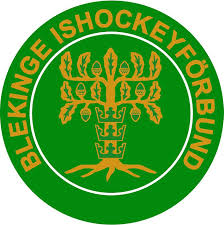 Blekinge Ishockeyförbund	Spelar uppgifterNamn : Person nr inkl 4 sista :Adress :Telefonnummer :Allergi :Vikt :Längd :Kontakt Förälder :Telefon Förälder :